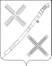 АДМИНИСТРАЦИЯ КРАСНОГВАРДЕЙСКОГО СЕЛЬСКОГО ПОСЕЛЕНИЯ КАНЕВСКОГО РАЙОНАПОСТАНОВЛЕНИЕ___________________                                            № __________                     поселок КрасногвардеецО внесении изменений в постановление Красногвардейского сельского поселения Каневского района от 13.02.2019 год № 22(в редакции от 12 марта 2020 года № 34) «О размещении нестационарных торговых объектов на территории Красногвардейского сельского поселения Каневского района» В связи с кадровыми изменениями в администрации Красногвардейского сельского поселения Каневского района и приведением в соответствие с действующим законодательством, п о с т а н о в л я ю:1. Внести изменения в постановление администрации Красногвардейского сельского поселения Каневского района от 13 февраля 2019 года № 22 «О размещении нестационарных торговых объектов на территории Красногвардейского сельского поселения Каневского района» и подпункт 1.3 пункта 1 и приложение 3 изложить в новой редакции:1.1. «Состав конкурсной комиссии по предоставлению права на размещение нестационарных торговых объектов на территории Красногвардейского сельского поселения Каневского района утвердить в следующем составе:2. Общему отделу администрации Красногвардейского сельского поселения Каневского района (Дудка):2.1. Разместить настоящее постановление на официальном сайте Красногвардейского сельского поселения Каневского района в информационно-телекоммуникационной сети «Интернет».3. Настоящее постановление вступает в силу со дня его обнародования.Глава Красногвардейского сельскогопоселения Каневского района                                          Ю.В. ГриньДонецАлина Юрьевназаместитель главы, начальник общего отдела администрации Красногвардейского сельского поселения Каневского район- председатель комиссии;ДудкаТатьяна Владимировнаведущий специалист общего отдела администрации Красногвардейского сельского поселения Каневского района -заместитель председателя комиссии;Хрипко Евгения Андреевнаинженер по землеустройству администрации Красногвардейского сельского поселения Каневского района - секретарь комиссии;Члены комиссии:Члены комиссии:ГрибенюкЛюбовь ВасильевнаИсполняющий обязанности начальника учета и отчетности администрации Красногвардейского сельского поселения Каневского района;Жилина Вера НиколаевнаСпециалист общего отдела администрации Красногвардейского сельского поселения Каневского района;СултановАльберт Ивановичдепутат Совета Красногвардейского сельского поселения Каневского района;ШмалькоЛюдмила Николаевнабухгалтер по доходам отдела учета и отчетности администрации Красногвардейского сельского поселения Каневского района.»